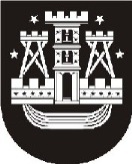 KLAIPĖDOS MIESTO SAVIVALDYBĖS ADMINISTRACIJOS DIREKTORIUSĮSAKYMASDĖL VIETOVĖS LYGMENS TERITORIJŲ PLANAVIMO DOKUMENTO KOREKTŪROS RENGIMO TIKSLŲNr.KlaipėdaVadovaudamasis Lietuvos Respublikos teritorijų planavimo įstatymo 24 straipsnio 5 dalimi ir Klaipėdos miesto savivaldybės administracijos direktoriaus 2022 m. rugsėjo 19 d. įsakymu Nr. AD1-1152 „Dėl pritarimo iniciatyvai pradėti rengti vietovės lygmens teritorijų planavimo dokumento korektūrą“:1. Nustatau, kad pradedama rengti vietovės lygmens teritorijų planavimo dokumento – žemės sklypo Taikos pr. 66A detaliojo plano, patvirtinto Klaipėdos miesto savivaldybės tarybos 2003 m. liepos 10 d. sprendimu Nr. 1-219 „Dėl žemės sklypo Taikos pr. 66A detaliojo plano patvirtinimo“, korektūra. Korektūros rengimo tikslai – detalizuojant bendrojo plano sprendinius, koreguoti (pakeisti) teritorijos naudojimo reglamento reikalavimus, neprieštaraujant įstatymų ir kitų teisės aktų reikalavimams bei Teritorijų planavimo įstatymo 4  straipsnio 4 dalyje nurodytų teritorijų planavimo dokumentų sprendiniams.2. Įpareigoju Urbanistikos ir architektūros skyrių parengti planavimo darbų programą, joje nustatyti nagrinėjamą teritoriją, teritorijų planavimo proceso inicijavimo sutarties projektą ir pateikti teritorijų planavimo dokumento korektūros rengimo iniciatorei UAB „Grandus“.3. Įpareigoju Urbanistikos ir architektūros skyrių paskelbti šį įsakymą Klaipėdos miesto savivaldybės interneto svetainėje ir Lietuvos Respublikos teritorijų planavimo dokumentų rengimo ir teritorijų planavimo proceso valstybinės priežiūros informacinėje sistemoje (TPDRIS).Šis įsakymas gali būti skundžiamas Lietuvos administracinių ginčų komisijos Klaipėdos apygardos skyriui (H. Manto g. 37, 92236 Klaipėda) arba Regionų apygardos administraciniam teismui, skundą (prašymą) paduodant bet kuriuose šio teismo rūmuose, per vieną mėnesį nuo šio įsakymo paskelbimo dienos.Savivaldybės administracijos direktoriusGintaras Neniškis